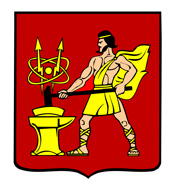 АДМИНИСТРАЦИЯ ГОРОДСКОГО ОКРУГА ЭЛЕКТРОСТАЛЬМОСКОВСКОЙ ОБЛАСТИРАСПОРЯЖЕНИЕ03.11.2022 № 293-рО проведении общественных обсуждений по проекту Правил благоустройства территорий городского округа Электросталь Московской областиВ соответствии с Градостроительным кодексом Российской Федерации, Положением об организации и проведении общественных обсуждений по вопросам градостроительной деятельности в городском округе Электросталь Московской области, утвержденным решением Совета депутатов городского округа Электросталь Московской области от 20.06.2018 №289/46 (в редакции решения Совета депутатов городского округа Электросталь от 19.04.2022 № 138/27):1. Назначить проведение общественных обсуждений по проекту Правил благоустройства территорий городского округа Электросталь Московской области.2. Органом, уполномоченным на организацию и проведение общественных обсуждений является Администрация городского округа Электросталь Московской области в лице Комитета по строительству, дорожной деятельности и благоустройства Администрации городского округа.3. Определить комиссию по организации и проведению общественных обсуждений в составе:Председатель комиссии:- Денисов В.А. – заместитель Главы Администрации городского округа Электросталь Московской области.Секретарь комиссии:- Иванова Л.А. – старший эксперт отдела финансового планирования и контроля закупочной деятельности Комитета по строительству, дорожной деятельности и благоустройства Администрации городского округа Электросталь Московской области.Члены комиссии:- Буланов С.С. – председатель Комитета по строительству, дорожной деятельности и благоустройства Администрации городского округа Электросталь Московской области.- Александрова В.А. – начальник Управления городского жилищного и коммунального хозяйства Администрации городского округа Электросталь Московской области.4. Срок проведения общественных обсуждений – с 03.11.2022 по 02.12.2022.5. В целях информирования населения о проведении общественных обсуждений:5.1. Разместить на официальном сайте городского округа в информационно-телекоммуникационной сети «Интернет» www.electrostal.ru оповещение о проведении общественных обсуждений (прилагается);5.2. Организовать с 03.11.2022 по 30.11.2022 экспозицию демонстрационных материалов в здании Комитета по строительству, дорожной деятельности и благоустройства Администрации городского округа Электросталь Московской области по адресу: ул. Пионерская, д. 4а, 1 этаж. Часы работы экспозиции: понедельник – пятница с 09.00 до 13.00;5.3. Разместить материалы проекта на официальном сайте городского округа в информационно-телекоммуникационной сети «Интернет» www.electrostal.ru в разделе «Публичные слушания и общественные обсуждения в сфере градостроительной деятельности».6. Участники общественных обсуждений имеют право предоставлять свои предложения и замечания в срок с 03.11.2022 по 30.11.2022 по обсуждаемому проекту посредством:- записи предложений и замечаний в период работы экспозиции;- при личном обращении в уполномоченный орган;- в письменной форме по электронной почте в адрес организатора общественных обсуждений – ksagp.elektrostal@mail.ru.7. Разместить настоящее распоряжение на официальном сайте городского округа –www.electrostal.ru в разделе «Публичные слушания и общественные обсуждения в сфере градостроительной деятельности» не позднее 07.11.2022.8. Опубликовать заключение о результатах общественных обсуждений на официальном сайте городского округа - www.electrostal.ru в разделе «Публичные слушания и общественные обсуждения в сфере градостроительной деятельности» не позднее 02.12.2022.9. Настоящее распоряжение вступает в силу со дня его подписания.10. Контроль за исполнением настоящего распоряжения возложить на заместителя Главы Администрации городского округа Электросталь Московской области Денисова В.А.Глава городского округа                                                                                        И.Ю. ВолковаПриложениек распоряжению Администрациигородского округа ЭлектростальМосковской областиот 03.11.2022 № 293-рОповещение о начале общественных обсужденийНа общественные обсуждения представляется проект Правил благоустройства территорий городского округа Электросталь Московской области.Общественные обсуждения проводятся в порядке, установленном статьями 5.1 
и 28 Градостроительного кодекса Российской Федерации и Положением об организации и проведении общественных обсуждений по вопросам градостроительной деятельности в городском округе Электросталь Московской области.Орган, уполномоченный на проведение общественных обсуждений - Администрация городского округа Электросталь Московской области в лице Комитета по строительству, дорожной деятельности и благоустройству Администрации городского округа.Срок проведения общественных обсуждений – с 03.11.2022 по 02.12.2022.Информационные материалы по теме общественных обсуждений представлены:- на экспозиции по адресу: ул. Пионерская, д. 4а, 1 этаж, часы работы экспозиции: понедельник - пятница с 09.00 до 13.00;- на официальном сайте городского округа в информационно-телекоммуникационной сети «Интернет» www.electrostal.ru на странице Комитета по строительству, дорожной деятельности и благоустройства.В период общественных обсуждений участники общественных обсуждений имеют право представить свои предложения и замечания в срок с 03.11.2022 до 30.11.2022 по обсуждаемому проекту посредством:- записи предложений и замечаний в период работы экспозиции;- при личном обращении в уполномоченный орган;- в письменной форме по электронной почте в адрес организатора общественных обсуждений – ksagp.elektrostal@mail.ru .